Grupos de Trabalho da INEEGrupo de Trabalho sobre Normas e PráticasÚltima atualização a 31 de julho de 2019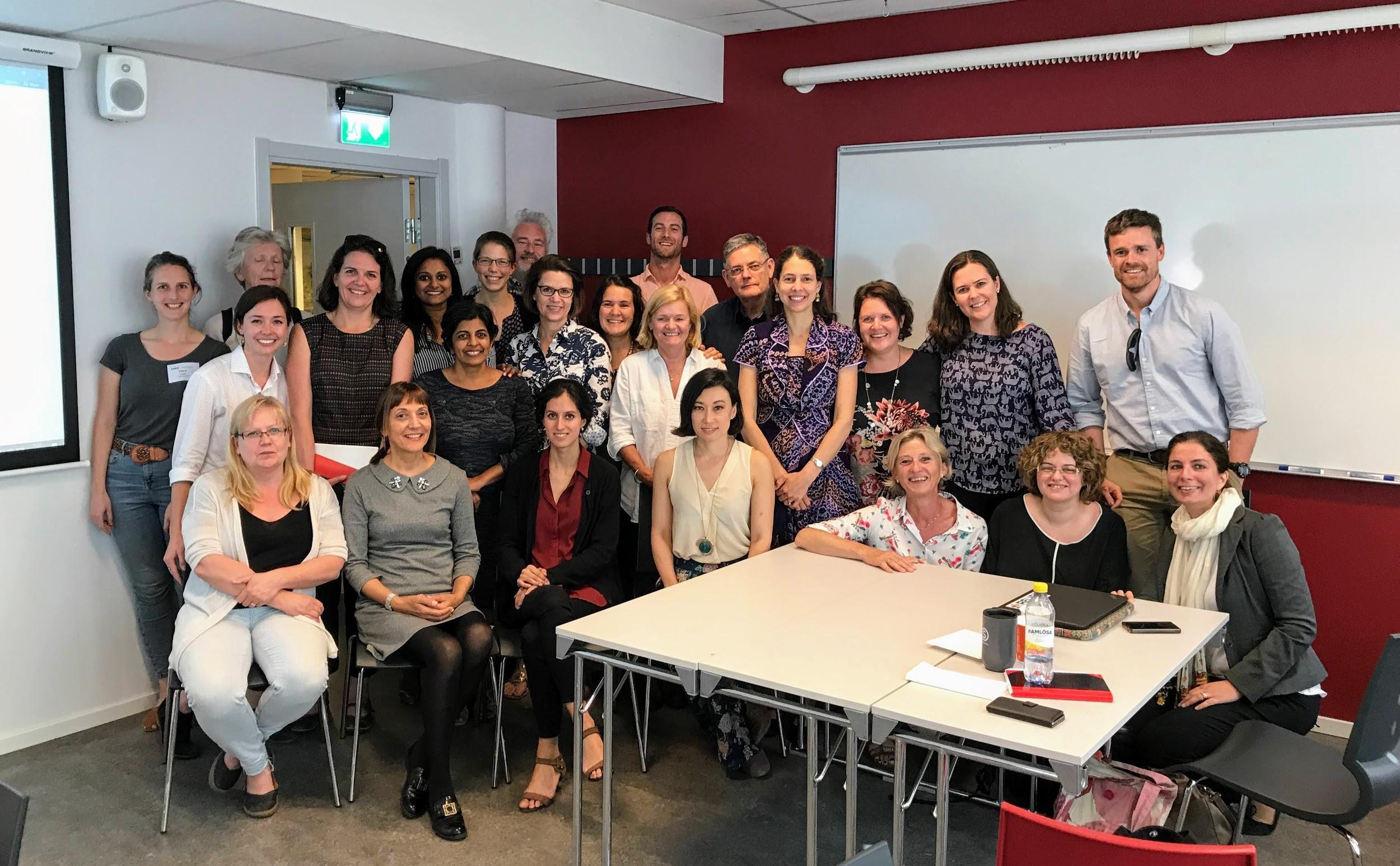 Grupo de Trabalho sobre Normas e Práticas, 2018-2020O Grupo de Trabalho sobre Normas e Práticas da INEE (SPWG) é um grupo de 28 ONGs, agências da ONU e académicos de todo o mundo que trabalham em conjunto no âmbito de uma estrutura humanitária e de desenvolvimento para facilitar o acesso a uma educação de qualidade e um ambiente seguro para todos em situações de emergência e de recuperação pós-crise. O grupo atual (2018–2020) baseia-se nas realizações do GT desde 2004, incluindo a gestão de conhecimentos, desenvolvimento de capacidades e contextualização e aplicação das Normas Mínimas da INEE. O SPWG lidera os esforços da INEE para mobilizar conhecimentos e desenvolver estratégias inovadoras para profissionalizar e desenvolver capacidades no âmbito da Educação em situações de Emergência (EiE).Prioridades e Objetivos: Na sua atual iteração, o SPWG dá prioridade às seguintes áreas de trabalho:Harmonização do desenvolvimento profissional dos profissionais de EiE;Fortalecimento da monitorização e avaliação da EiE; eMelhoria da gestão de conhecimentos da EiE.Cada uma dessas áreas de trabalho leva adiante a missão permanente do SPWG de defender as normas mínimas da INEE (INEE MS), com o objetivo primordial de continuar a operacionalizar esta ferramenta global.Estas prioridades também fomentam as prioridades estratégicas gerais da INEE, especialmente:Prioridade Estratégica 2: Aumentar a disponibilidade e acessibilidade de conhecimentos e informações que contribuem para a base factual existente necessária para informar a investigação, política e práticas.Prioridade Estratégica 4: Fortalecer a capacidade que os membros da INEE têm de oferecer uma educação de qualidade, segura e relevante para todos.Os membros do SPWG também continuam a depositar a sua energia em áreas temáticas importantes, incluindo Professores em Contextos de Crise (TiCC), Apoio Psicossocial e Aprendizagem Social e Emocional (PSS-SEL) e Educação Sensível a Conflitos (CSE). Clique aqui para ler Carta do Grupo de Trabalho sobre Normas e Práticas da INEE (2018-2020).Principais Atividades:<Colaboração dos Professores em Contextos de Crise (TiCC): Uma colaboração ativa dos membros do grupo de trabalho da INEE, bem como um grupo de referência entre agências, unidos em torno de esforços para apoiar o desenvolvimento profissional de professores e educadores. Para saber mais sobre os TiCC, clique aqui.Educação Sensível a Conflitos: De modo a apoiar a integração da sensibilidade aos conflitos nas políticas e programas educacionais em contextos fragilizados e afetados por conflitos, a INEE desenvolveu uma série de ferramentas e documentos de orientação que compõem o Pacote de Educação Sensível a Conflitos da INEE (CSE Pack). Em 2017, os membros dos Grupos de Trabalho sobre Normas, Práticas e Políticas Educacionais organizaramuma Formação de Formadores de Educação Sensível a Conflitos (CSE). O workshop de quatro dias foi organizado pela UNRWA e foi possível graças às duas organizações membros do EPWG, USAID e EAA-PEIC. Quarenta profissionais da educação de agências que trabalham em ambientes afetados por conflitos participaram no workshop. A Formação de Formadores (ToT) fez parte de uma iniciativa de desenvolvimento de capacidades de CSE da INEE, que visa apoiar a integração de estratégias educacionais sensíveis a conflitos na programação e políticas de agências que trabalham em ambientes fragilizados e afetados por crises.
Colaboração do Apoio Psicossocial (PSS) e Aprendizagem Social e Emocional (SEL): Os membros do Grupo de Trabalho sobre Normas, Práticas e Políticas Educacionais lideraram o desenvolvimento de vários resultados relacionados com os temas do apoio psicossocial e da aprendizagem social e emocional, incluindo um Documento de Referência sobre Apoio Psicossocial (PSS) e Aprendizagem Social e Emocional (SEL) para Crianças e Jovens e a Nota de Orientação sobre Apoio Psicossocial da INEE. Consulte a Coleção de PSS e SEL da INEE para fazer o download destes recursos e saber mais.Recursos Fundamentais:Normas Mínimas da INEE para Educação em situações de EmergênciaPacote de Educação Sensível a ConflitosPacote de Coaching entre Pares para TiCCPacote de Formação para TiCCNota de Orientação sobre PSS-SELMembros do Grupo de Trabalho sobre Normas e Práticas, 2018-2020ChildFund InternationalCreative Associates InternationalFHI 360Finn Church Aid FoundationGlobal Education Cluster (GEC)Global Partnership for Education (GPE)International Rescue CommitteeJesuit Refugee Service (JRS) / Fordham UniversityMavi Kalem Social Assistance e Charity AssociationNorwegian Refugee Council (NRC)Oxfam IBISPeople in Need (PIN)Plan International NorwayReach Out to Asia, Education Above AllRelief InternationalRET InternationalRight To PlayRTI InternationalSave the Children InternationalSave Youth Future SocietyTeachers College, Columbia UniversityUNESCOUNICEFUniversity of Geneva, InZoneUNRWAUSAIDWar ChildWorld Vision InternationalFuncionários do Secretariado da INEE: Coordenador das Normas e Práticas, Natalie BrackettAtas da Reunião e RelatóriosNairobi, Quénia, outubro de 2018Oslo, Noruega, maio de 2018Florença, Itália, outubro de 2017HistóriaEm 2003, a INEE estabeleceu pela primeira vez um grupo de trabalho sobre normas mínimas para supervisionar o desenvolvimento da ferramenta básica da rede, as Normas Mínimas da INEE (INEE MS). Desde então, o GT foi reconstituído várias vezes para avançar, promover e expandir os esforços globais em torno das Normas Mínimas, incluindo uma alteração de nome para Grupo de Trabalho sobre Normas e Práticas (SPWG) em 2016. Para mais informações sobre a história e o desenvolvimento das Normas Mínimas da INEE, clique aqui.Clique para ler sobre as principais conquistas deste grupo de trabalho entre 2004-2015.O foco de cada grupo de trabalho até a data está listado abaixo:
2015-2017: Liderou a mobilização dos conhecimentos sobre EiE, a contextualização e implementação das Normas Mínimas da INEE e desenvolveu estratégias inovadoras para profissionalizar e desenvolver capacidades no âmbito da EiE, focando-se em ter um impacto evidente ao nível do terreno e do país. 2013-2015: Expandiu o seu foco para apoiar a política e a programação da educação em todas as fases da resposta a emergências a nível nacional através da utilização das Normas Mínimas da INEE e apoiar a gestão dos conhecimentos e o fortalecimento da base factual em torno da EiE através da investigação, avaliação e partilha de conhecimentos2011-2013: Mandato renovado e membros reconstituídos para aprimorar o conhecimento e a implementação das Normas Mínimas da INEE.2009-2011: Liderou a atualização das Normas Mínimas da INEE, a criação do Conjunto de Ferramentas da INEE e apoiou a promoção e aplicação mais abrangente das Normas.2005-2009: Supervisionar a promoção, formação, análise e implementação das Normas Mínimas da INEEPara mais informações sobre o Grupo de Trabalho sobre Normas e Práticas, contacte minimumstandards@inee.org.